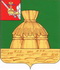 АДМИНИСТРАЦИЯ НИКОЛЬСКОГО МУНИЦИПАЛЬНОГО РАЙОНАПОСТАНОВЛЕНИЕ                   2022 года                                                                                 № г. НикольскВ соответствии с пунктом 10 Правил обеспечения условий доступности для инвалидов жилых помещений и общего имущества в многоквартирном доме, утвержденных постановлением Правительства Российской Федерации от 09.07.2016 № 649 «О мерах по приспособлению жилых помещений и общего имущества в многоквартирном доме с учетом потребностей инвалидов», пунктом 4 приказа Департамента строительства Вологодской области от 15.12.2017 №246 «О мерах по реализации постановления Правительства Российской Федерации от 9 июля 2016 года №649 «О мерах по приспособлению жилых помещений и общего имущества в многоквартирном доме с учетом потребностей инвалидов», администрация Никольского муниципального районаПОСТАНОВЛЯЕТ: Приложение № 2 « Состав муниципальной комиссии по обследованию жилых помещений инвалидов и общего имущества в многоквартирных домах, в которых проживают инвалиды, входящих в состав муниципального жилищного фонда Никольского муниципального района, а также частного жилищного фонда, расположенного на территориях сельских поселений Никольского муниципального района, в целях их приспособления с учетом потребностей инвалидов и обеспечения их доступности для инвалидов» к постановлению администрации Никольского муниципального района от 10.02.2022 №100  изложить  в новой редакции согласно приложению к настоящему постановлению.          2. Настоящее постановление вступает в силу после официального опубликования в районной газете «Авангард», подлежит размещению на официальном сайте администрации Никольского муниципального района в информационно-телекоммуникационной сети «Интернет».Руководитель администрации						Никольского муниципального района 			                                 А.Н. Баданинаприложение  к постановлению администрации Никольского муниципального района                                                                                          от                                    №   СОСТАВмуниципальной комиссии по обследованию жилых помещений инвалидов и общего имущества в многоквартирных домах, в которых проживают инвалиды, входящих в состав муниципального жилищного фонда Никольского муниципального района, а также частного жилищного фонда, расположенного на территориях сельских поселений Никольского муниципального района, в целях их приспособления с учетом потребностей инвалидов и обеспечения их доступности для инвалидов Игумнова Е.С. – заместитель руководителя администрации Никольского муниципального района, председатель комиссии;Берсенева Ю.Л. – заведующий отделом по муниципальному хозяйству, строительству, градостроительной деятельности и природопользованию Управления народно-хозяйственного комплекса, заместитель председателя комиссии;Лобкова Ю.А. – ведущий специалист отдела по муниципальному хозяйству, строительству, градостроительной деятельности и природопользованию Управления народно-хозяйственного комплекса, секретарь комиссии;Баева Н.Л. – главный специалист (архитектор) отдела по муниципальному хозяйству, строительству, градостроительной деятельности и природопользованию администрации Никольского муниципального района;Московкина М.А. – юрисконсульт юридического отдела администрации Никольского муниципального района;Баданина Н.М. – специалист по социальной работе БУ СО ВО «Комплексный центр социального обслуживания населения Никольского района» (по согласованию);Гагарина Л.Н. – председатель Никольской районной организации общероссийской общественной организации «Всероссийское общество инвалидов (по согласованию). О внесение  изменений в постановление администрации Никольского муниципального района от 10.02.2022  № 100